ТЕРРИТОРИАЛЬНАЯ ИЗБИРАТЕЛЬНАЯ КОМИССИЯЯРОСЛАВСКОГО РАЙОНАРЕШЕНИЕг. ЯрославльОб отказе Мущерову Михаилу Юрьевичу, выдвинутому избирательным объединением Политическая партия «Добрых дел, защиты детей, женщин, свободы, природы и пенсионеров, против насилия над животными»,  в регистрации кандидатом на должность Главы Карабихского сельского поселения Ярославского муниципального района Ярославской области Мущеров Михаил Юрьевич, выдвинутый избирательным объединением Политическая партия «Добрых дел, защиты детей, женщин, свободы, природы и пенсионеров, против насилия над животными», кандидатом на должность Главы Карабихского сельского поселения Ярославского муниципального района Ярославской области в срок, установленный пунктом 10 статьи 44 Закона Ярославской области от 02.06.2003 № 27-з  «О выборах в органы  государственной власти Ярославской области и органы местного самоуправления муниципальных образований Ярославской области» (далее – Закон 27-з), не представил необходимые документы для регистрации его кандидатом на должность Главы Карабихского сельского поселения Ярославского муниципального района Ярославской области о чем составлен акт от 11.03.2021.          Данные обстоятельства являются основанием для принятия решения об отказе кандидату в на должность Главы Карабихского сельского поселения Ярославского муниципального района Ярославской области Мущерову Михаилу Юрьевичу в регистрации.На основании вышеизложенного, руководствуясь п. 24 статьи 38 Федерального закона «Об основных гарантиях избирательных прав и права на участие в референдуме граждан Российской Федерации» (далее – ФЗ № 67), территориальная  избирательная комиссия Ярославского районаРЕШИЛА:Отказать Мущерову Михаилу Юрьевичу, выдвинутому избирательным объединением Политическая партия «Добрых дел, защиты детей, женщин, свободы, природы и пенсионеров, против насилия над животными», 11 марта 2021 года в регистрации кандидатом на должность Главы Карабихского сельского поселения Ярославского муниципального района Ярославской области на выборах 25  апреля  2021 года,  в соответствии с подпунктом «в» пункта 24 статьи 38 ФЗ № 67, подпункту «в» пункта 8<1> статьи 50 Закона 27-з - отсутствие среди документов, представленных для уведомления о выдвижении и регистрации кандидата, документов, необходимых в соответствии с ФЗ № 67 для уведомления о выдвижении и регистрации кандидата.	2. Предложить Мущерову Михаилу Юрьевичу представить в территориальную избирательную комиссию Ярославского района итоговый финансовый отчет о поступлении и расходовании им средств избирательного фонда на досрочных выборах Главы Карабихского сельского поселения Ярославского муниципального района Ярославской области, назначенных на 25 апреля 2021 года.    3. Направить настоящее решение Мущерову М.Ю.4. Опубликовать настоящее решение в газете «Ярославский агрокурьер».5.Контроль за исполнением решения возложить на секретаря территориальной избирательной комиссии Ярославского района Касаткину С.А.Председатель территориальнойизбирательной комиссииЯрославского района                                                                             С.Г. ЛапотниковСекретарь территориальнойизбирательной комиссииЯрославского района                                                                              С.А. Касаткина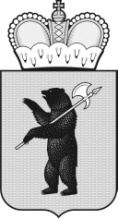 11.03.2021        № 11/97 